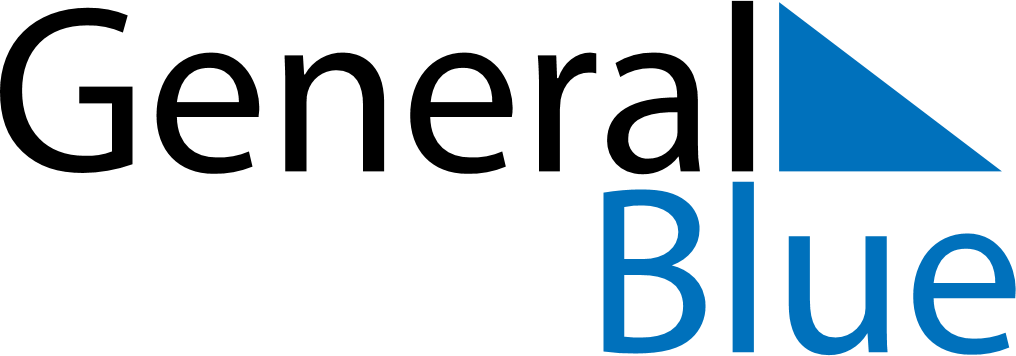 May 2024May 2024May 2024May 2024LuxembourgLuxembourgLuxembourgSundayMondayTuesdayWednesdayThursdayFridayFridaySaturday12334Labour Day56789101011Europe Day
Ascension Day12131415161717181920212223242425Whit Monday26272829303131